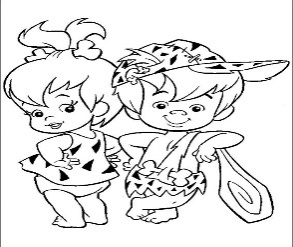                  Društvo prijateljev mladine                               DPM Črnomelj    Z B I R A M O Z A M A Š K E  Z A RAZVOJNI ODDELEKVRTCA OTONA ŽUPANČIČA ČRNOMELJDruštvo Prijateljev mladine ČrnomeljSODELUJE V AKCIJI ZBIRANJA ZAMAŠKOV ZA RAZVOJNI ODDELEK VRTCA OTONA ŽUPANČIČA ČRNOMELJ.Zbiramo zamaške od: plastenk, sadnih sokov, mineralne vode, jogurtov, mleka, olja, kisa, tekočih pralnih praškov, mehčalcev, itd…  oziroma vsi, ki imajo znak za reciklažoKontakti za vse informacije: Tanja 041 348 041, 040 386 681                                                                                                            Sonja 041 532 932,                                                                                                                                             Jožica 040 656 309